Технологическая карта урока математикиПриложение Задания к уроку по математикеТема: «На сколько больше? На сколько меньше?».Изучение нового материала.Пример наглядного материала для учащихся, возможно использование различных методических наборов и карточек. У Миши 3 машинки, а у Кати 4 куклы. На сколько машинок у Миши меньше, чем кукол у Кати? 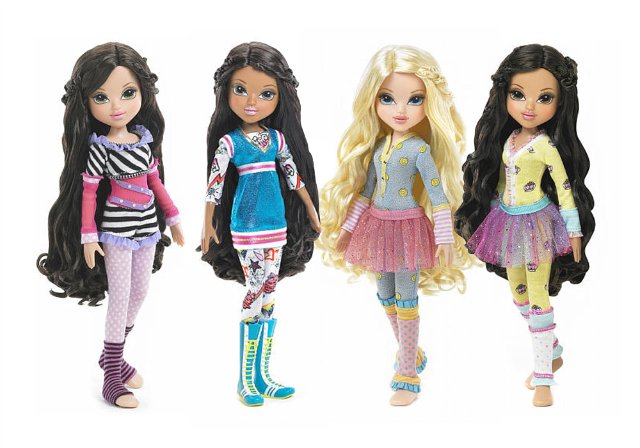 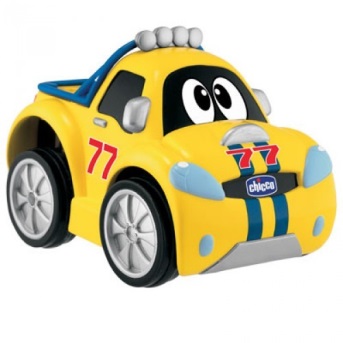 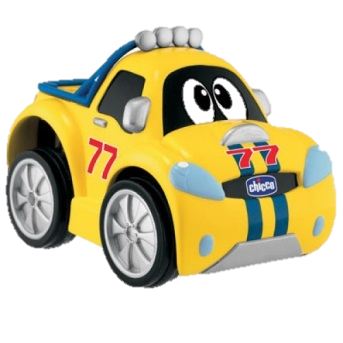 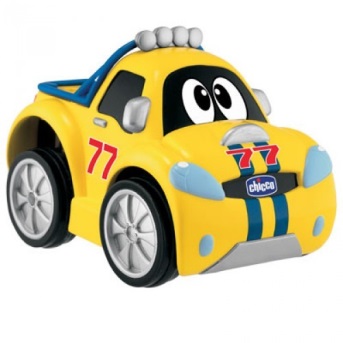 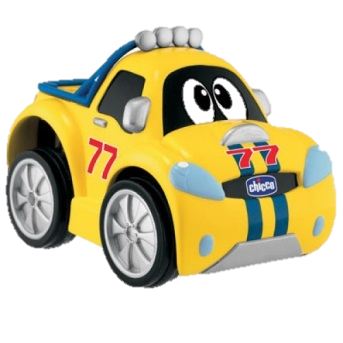 Ежик нес 6 яблок, а Ежиха 2 яблока. Сколько всего они несли яблок? На сколько меньше яблок у Ежихи, чем у Ежика? На сколько больше яблок у Ежика, чем у Ежихи?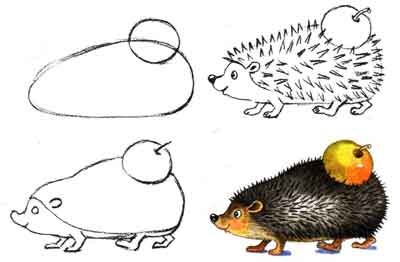 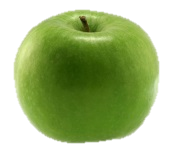 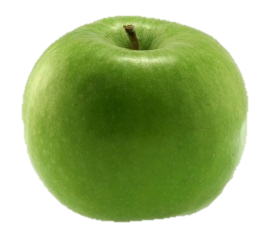 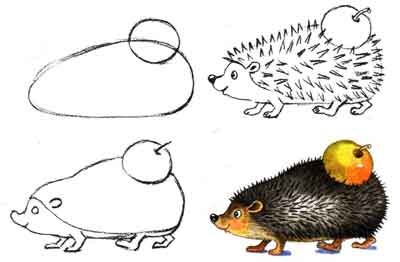 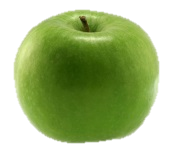 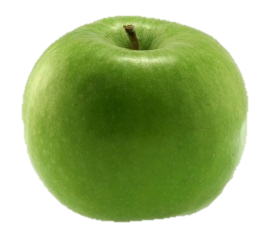 Дисциплина, классМатематика, 1 классМатематика, 1 классМатематика, 1 классТема урокаНа сколько больше? На сколько меньше?На сколько больше? На сколько меньше?На сколько больше? На сколько меньше?ФИО  преподавателяЯгина Наталья ГеннадьевнаЯгина Наталья ГеннадьевнаЯгина Наталья ГеннадьевнаТип  учебного занятияУрок открытия и усвоения новых знанийУрок открытия и усвоения новых знанийУрок открытия и усвоения новых знанийПланируемые результатыЛичностные: - развитие интереса к предмету; - формировать желание приобретать новые знания.Познавательные: - научиться сравнивать два числа; - определять каких предметов больше или меньше и на сколько.Регулятивные: - определять и формулировать цель деятельности на уроке; - определять успешность выполнения своего задания.Коммуникативные: -  учиться уважительно относиться к позиции другого; - учиться взаимодействовать с классом.Личностные: - развитие интереса к предмету; - формировать желание приобретать новые знания.Познавательные: - научиться сравнивать два числа; - определять каких предметов больше или меньше и на сколько.Регулятивные: - определять и формулировать цель деятельности на уроке; - определять успешность выполнения своего задания.Коммуникативные: -  учиться уважительно относиться к позиции другого; - учиться взаимодействовать с классом.Личностные: - развитие интереса к предмету; - формировать желание приобретать новые знания.Познавательные: - научиться сравнивать два числа; - определять каких предметов больше или меньше и на сколько.Регулятивные: - определять и формулировать цель деятельности на уроке; - определять успешность выполнения своего задания.Коммуникативные: -  учиться уважительно относиться к позиции другого; - учиться взаимодействовать с классом.Цель Познакомить учащихся с понятием разностного сравнения чисел.Познакомить учащихся с понятием разностного сравнения чисел.Познакомить учащихся с понятием разностного сравнения чисел.Задачи обучающиеразвивающиевоспитательныеЗадачи  - Формировать представление о сравнении чисел: больше или меньше и на сколько. - Совершенствовать вычислительные навыки, умение решать задачи.Развивать умение наблюдать, сравнивать, делать выводы.Воспитывать взаимоуважение в коллективе.Оборудование Учебники, рабочие тетради, доска, мультимедийный проектор. Учебники, рабочие тетради, доска, мультимедийный проектор. Учебники, рабочие тетради, доска, мультимедийный проектор.Используемые источники информации Поурочные разработки по математике к учебному комплекту М.И.Моро и др. 1 класс. – М.: ВАКО, 2007. – 400 с. – (В помощь школьному учителю); М.И.Моро и др., Математика, учебник для 1 класса, часть 2. Поурочные разработки по математике к учебному комплекту М.И.Моро и др. 1 класс. – М.: ВАКО, 2007. – 400 с. – (В помощь школьному учителю); М.И.Моро и др., Математика, учебник для 1 класса, часть 2. Поурочные разработки по математике к учебному комплекту М.И.Моро и др. 1 класс. – М.: ВАКО, 2007. – 400 с. – (В помощь школьному учителю); М.И.Моро и др., Математика, учебник для 1 класса, часть 2.Этапы занятияЭтапы занятияВремя(мин.)Деятельность  преподавателяДеятельность обучающихсяФОУДУУДОрганизационный моментОрганизационный момент2Проверяет готовность к уроку, приветствует учеников.Приветствуют учителя и друг друга.ФКоммуникативныеТемы и цели урокаТемы и цели урока3Постановка цели урока, при помощи наводящих вопросов: кого больше в нашем классе мальчиков или девочек? Как это узнать?  Определяют цели урока.ФКоммуникативныеПознавательныеРегулятивныеЛичностныеАктуализация знаний10Дает задания по пройденному материалу. Предлагает решить следующие задачи, сопровождая чтение их показом на наглядном материале - модели:1. Посчитайте, сколько предметов дама сдавала в багаж: диван, чемодан, саквояж, картина, корзина, картонка.2. В одной корзине 5 грибов, а в другой – 3. Сколько всего грибов?3. Петя взял 4 карандаша. 2 карандаша синего цвета, сколько карандашей красного цвета у Пети?Слушают учителя, выполняют задание.Считают сколько предметов дама сдавала в багаж.При помощи модели считают сколько грибов в корзинах. Показывают решение на доске: 5+3=8.Выясняют сколько карандашей у Пети осталось при помощи действия вычитания: 4-2=2. Приходят к выводу, что оставшиеся карандаши – красного цвета.Ф, ИПознавательныеЛичностныеИзучение нового материала15Объясняет новый материал, с помощью различных заданий.При работе над первым заданием из учебника объясняет понятия «больше на…, меньше на…»: сколько собачек на тумбочках? На сколько собачек меньше, чем тумбочек? На сколько тумбочек больше, чем собачек? При помощи наглядности показывает разницу между количеством воробьев и ворон: на ветке сидело 5 воробьев и 2 вороны. На сколько больше воробьев, чем ворон? На сколько меньше ворон, чем воробьев?Раздает каждому ученику пособие (квадраты и круги). Задание следующее: возьми 5 квадратов и 3 круга. На сколько квадратов больше, чем кругов? Убери столько квадратов, сколько кругов. Объясни, почему для решения нужно из 5 вычесть 3. Реши задачу.Дальнейшее решение задач учениками у доски: у Миши 3 машинки, а у Кати 4 куклы. На сколько машинок у Миши меньше, чем кукол у Кати? Ежик нес 6 яблок, а Ежиха 2 яблока. Сколько всего они несли яблок? На сколько меньше яблок у Ежихи, чем у Ежика? На сколько больше яблок у Ежика, чем у Ежихи?Слушают учителя. Отвечают на вопросы.Выявляют разницу между понятиями «больше на…, меньше на…», решают задачу при помощи вопросов учителя и путем рассуждений.Ученик у доски объясняет почему воробьев больше, чем ворон и на сколько, при этом ему помогают одноклассники.Работают самостоятельно, затем анализируют полученные результаты.Ученики решают задачи на доске, при помощи наглядного материала и вопросов учителя.Решение задачи у доски и в тетрадях.Ф, ИПознавательныеЛичностныеДинамическая паузаДинамическая пауза2Показывает различные упражнения для разминки мышц.Внимательно следят за действиями учителя. Выполняют упражнения.ФКоммуникативныеЗакрепление материалаЗакрепление материала10Дает задание: выполнить упражнения в тетради и ответить на вопросы на закрепление нового материала (учебник, с.10, №2,3,4).№2. Выполняется учениками самостоятельно, затем анализируется.№3. Проверяется учителем.№4. Говорит, что для выполнения этой задачи нужно измерить отрезки линейкой.Выполняют задание письменно в тетради, отвечают на поставленные вопросы.№2,3. Самостоятельно решают задачи, затем проверяют полученные результаты.№4. Измеряют длину отрезков, считают на сколько длина одного отрезка больше длины другого. Сверяют результаты.И, ФПознавательныеЛичностныеПодведение итоговПодведение итогов3Проводит мини-рефлексию, спрашивает учащихся о том, что у них получилось, а что нет.Задает домашнее задание, комментирует его (учебник, с.11,№5,6,7).Говорят о своих успехах и неудачах на уроке. Записывают домашнее задание, слушают комментарии учителя.Ф, ИПознавательныеРегулятивныеЛичностные